СОВЕТ ДЕПУТАТОВМУНИЦИПАЛЬНОГО ОКРУГАЦАРИЦЫНОР Е Ш Е Н И Е19.02.2020 №ЦА-01-05-02/09О согласовании установки ограждающих устройств на придомовых территориях многоквартирных домов по адресу: город Москва, Луганская улица, дом 4, корп. 1 и Луганская улица, дом 8, Солнечная улица, дом 6В соответствии с Законом города Москвы от 11 июля 2012 года № 39 «О наделении органов местного самоуправления муниципальных округов в городе Москве отдельными полномочиями города Москвы» и постановлением Правительства Москвы от 02 июля 2013 года № 428-ПП «О порядке установки ограждений на придомовых территориях в городе Москве» (с изменениями и дополнениями), рассмотрев решения общего собрания собственников помещений в многоквартирных домах об установке ограждающих устройств на придомовой территории по адресу: Луганская улица, дом 4, корп. 1 и Луганская улица, дом 8Совет депутатов муниципального округа Царицыно решил: 1. Согласовать установку ограждающих устройств на придомовых территориях многоквартирных домов по адресу: город Москва, Луганская улица, дом 4, корп. 1 и Луганская улица, дом 8, Солнечная улица, дом 6 - в количестве 4-х штук (автоматические шлагбаумы), согласно Проекта размещения, предоставленного лицом, уполномоченным на представление интересов собственников помещений в многоквартирных домах (приложение), при условии соблюдения требований по обеспечению круглосуточного и беспрепятственного проезда на придомовую территорию пожарной техники, транспортных средств правоохранительных органов, скорой медицинской помощи, служб Министерства Российской Федерации по делам гражданской обороны, чрезвычайным ситуациям и ликвидации последствий стихийных бедствий, организаций газового хозяйства и коммунальных служб, а также при отсутствии создания ограждающим устройством препятствий или ограничений проходу пешеходов и (или) проезду транспортных средств на территории общего пользования, определяемые в соответствии с законодательством Российской Федерации о градостроительной деятельности. 2. Уведомить уполномоченное лицо общего собрания собственников помещений в многоквартирных домах о том, что все споры, возникающие между собственниками помещений многоквартирных домов, иными заинтересованными лицами по вопросам установки, эксплуатации и демонтажа ограждающих устройств по адресу: город Москва, Луганская улица, дом 4, корп. 1 и Луганская улица, дом 8, Солнечная улица, дом 6 - решаются в соответствии с законодательством Российской Федерации, в том числе в судебном порядке. 3. Направить копию настоящего решения в управу района Царицыно города Москвы, Департамент территориальных органов исполнительной власти города Москвы и лицу, уполномоченному на представление интересов собственников помещений в многоквартирных домах по вопросам, связанным с установкой ограждающих устройств и их демонтажем. 4. Опубликовать настоящее решение в бюллетене «Московский муниципальный вестник», разместить на официальном сайте муниципального округа Царицыно в информационно-телекоммуникационной сети «Интернет»» -  www.mcaricino.ru.5. Контроль за выполнением настоящего решения возложить на главу муниципального округа Царицыно Хлестова Дмитрия Владимировича.Глава муниципального округа Царицыно                                        Д.В. ХлестовПриложениек решению Совета депутатовмуниципального округа Царицыноот 19 февраля 2020 года № ЦА-01-05-02/09Проект размещения ограждающих устройств для регулирования въезда/выезда транспортных средств на территорию, расположенную по адресу: г. Москва, ул. Луганская, д.4 и д.8, Солнечная д.6.1.1. Схема размещения ограждающих устройств для регулирования въезда/выезда транспортных средств на придомовую территорию, расположенную по адресу: г. Москва, ул. Луганская, д.4 и д.8Место размещения: г. Москва, ул. Луганская, д.4 и д.8, Солнечная д.6 при въезде на придомовую территорию.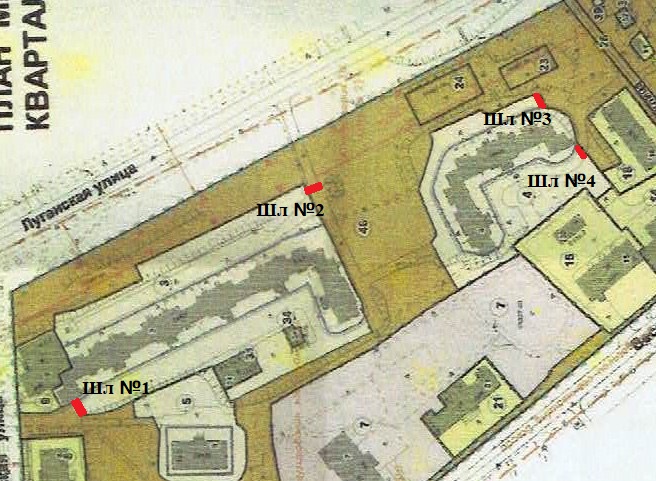 - автоматический шлагбаум – «BFT MOOVI 60», осуществляет въезд автотранспорта. Въезд осуществляется при помощи звонка. 1.2. Тип шлагбаумаШлагбаум автоматический с электромеханическим приводом поднятия и опускания стрелы. Шлагбаумы состоят из алюминиевой стрелы и стальной стойки, установленной на бетонное основание и закрепленной болтами, вмонтированными в бетонное основание. В стойке шлагбаума находится электромеханический привод, а также блок электронного управления. Привод, перемещающий стрелу, состоит из электродвигателя, редуктора, а также двух пружин, балансирующих вес стрелы. Шлагбаум снабжен системой доступа по пультам, а также устройством фиксации стрелы в любом положении и ручным расцепителем для работы в случае отсутствия электроэнергии.1.3. Размеры шлагбаума- автоматический шлагбаум «BFT MOOVI 60»- длина стрелы шлагбаума – 6400 мм;- высота стрелы шлагбаума – 1050 мм; Вешний вид шлагбаумаШлагбаум (см. рисунок) состоит из круглой алюминиевой стрелы белого цвета, а также стальной стойки, обработанной катафорезом и покрашенной полиэфирной краской в серый цвет. 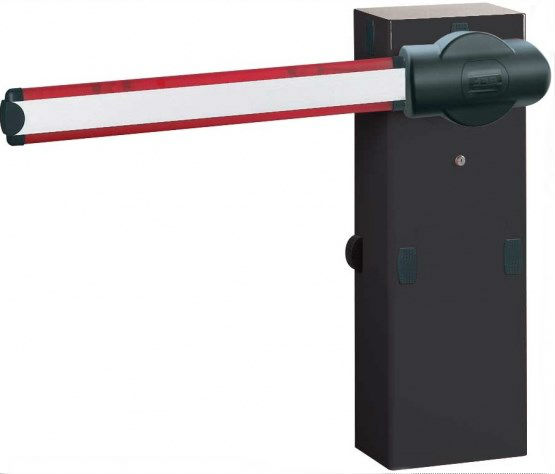  Технические характеристики шлагбаумаПитание - переменное 50 гц, постоянное 230 ВПотребляемая мощность - 300 ВтМинимальное время открывания – 6-8 сДиапазон рабочих температур -  - 30 + 55 °СРабочий цикл (циклов/сутки) - 600Вес (без стрелы) кг – 35,6 кг1.5 Разрешение на проведение строительных работ: В соответствии с Постановлением Правительства Москвы от 27.08.2013 г. № 432-ПП "О видах, параметрах и характеристиках объектов благоустройства территории, для размещения которых не требуется получение разрешения на строительство, и видах работ по изменению объектов капитального строительства и (или) их частей, не затрагивающих конструктивные и иные характеристики их надежности и безопасности, не нарушающих права третьих лиц и не превышающих предельные параметры разрешенного строительства, реконструкции, установленные градостроительными планами соответствующих земельных участков, для выполнения которых не требуется получение разрешения на строительство" разрешение на проведение строительных работ по установке шлагбаумов с организацией оснований с заглублением до 0.3 м не требуется.